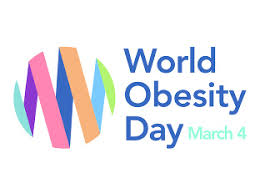 Spoločne môžeme dosiahnuť zmenu.Obmedzme (deti aj dospelí) príjem jedál a nápojov         s vysokým obsahom tukov, cukru a soli.Snažme sa viac času venovať pohybu a športu.Deti musíme učiť zdravým návykom už od začiatku.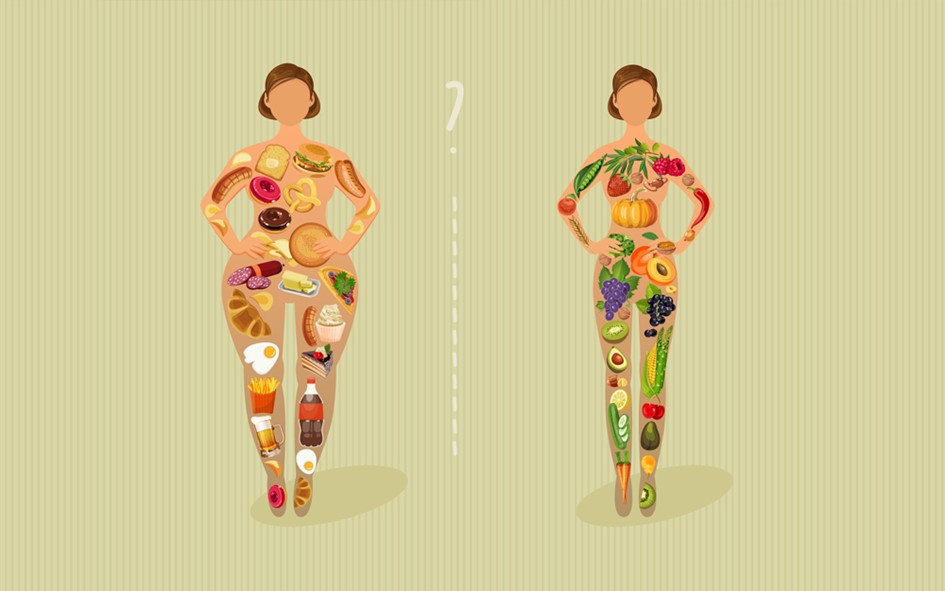 bol vyhlásený Svetovou obezitologickou federáciou a Svetovou zdravotníckou organizáciou,cieľom tohto dňa je zvýšiť informovanosť verejnosti o obezite a o ochoreniach ktoré spôsobuje, a tiež zlepšiť prevenciu, liečbu a starostlivosť o chorých,je to celosvetová kampaň zameraná na podporu praktických riešení na pomoc ľudom, aby dosiahli a udržali si zdravú hmotnosť, a tak sa snažiť zvrátiť globálnu epidémiu obezity,obezita je závažný verejno-zdravotný problém, ktorý sa dotýka celého sveta,počet ľudí s obezitou stále stúpa,miera obezity sa od roku 1975 takmer strojnásobila a takmer päťkrát sa zvýšila u detí a dospievajúcichpredpokladá sa, že pri súčasnom trende bude v roku 2025 žiť na svete s obezitou 2,7 miliardy dospelých,na Slovensku má problémy s nadváhou a obezitou vyše          1,5 milióna ľudí,nadváha a obezitanadváha je „predstupeň“ obezity, niekedy označovaná ako prvé štádium obezity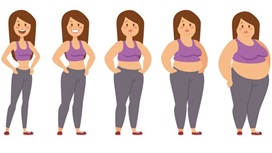 prináša zvýšené riziko zdravotných komplikáciípríčiny vzniku nadváhy sú rôzne: vyšší príjem energie ako jej výdaj, genetika a vrodené dispozície, poruchy metabolizmu, užívanie niektorých druhov liekov, psychické faktory, nevhodné stravovacie návyky, hormonálne vplyvyobezita je ochorenie charakterizované zmnožením telesného tuku,vznik obezity je často zapríčinený kombináciou niekoľkých faktorov – nesprávne stravovacie návyky, životné prostredie, psychologické a ekonomické faktory, genetická predispozíciadôsledkom obezity môžu byť rôzne zdravotné problémy (cukrovka, kardiovaskulárne ochorenia, rakovina, choroby pohybového aparátu, rôzne psychické problémy),je dokázané, že obezita ( najmä zmnoženie viscerálneho-vnútrobrušného tuku) je hlavným rizikovým faktorom kardiovaskulárnych ochorení,viscerálny tuk = ukladá sa okolo vnútorných orgánov, najmä v brušnej oblasti,podkožný tuk = nachádza sa medzi kožou a svalovou hmotou a vytvára ten nepekný „rozkysnutý“ výzor, preto sa veľa ľudí, keď začínajú chudnúť, zameriava práve na znižovanie množstva tohto tuku,na srdce obézneho človeka je vyvíjaný oveľa vyšší nárok ako  na srdce človeka s normálnou váhou; pri dlhodobom preťažením srdca dochádza  k zhrubnutiu ľavej komory srdca a následne môže dôjsť postupne k zlyhaniu srdca,najčastejšie ochorenie srdca, spojené so zmnožením viscerálneho tuku, je ischemické ochorenie srdca – angina pectoris a infarkt myokardu,nadváha a obezita sú spájané aj s vyšším výskytom  mozgových príhod.Podkožný a viscerálny tuk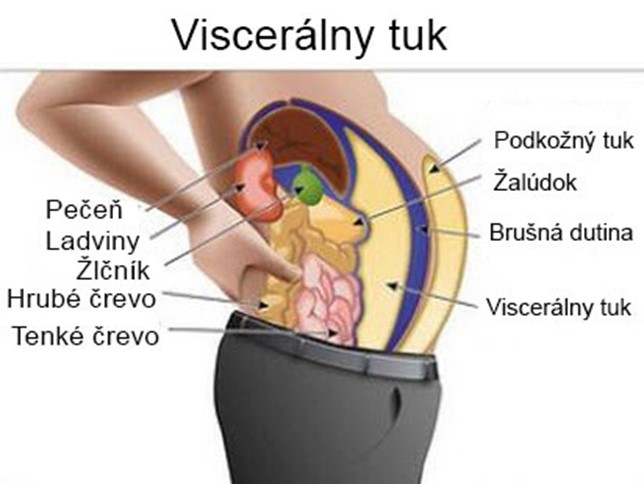 